Prejdi cestičku ceruzkou alebo prštekom po prerušovaných čiarach.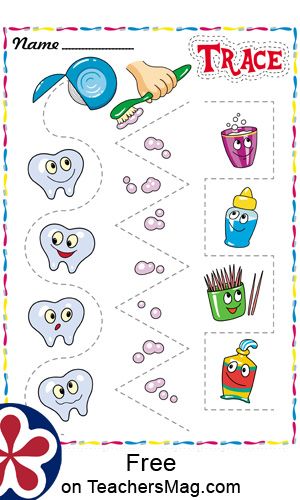 